Name ____________________ Date ____________________ Period ____________________U.S. HistoryChapter 6.3The Gilded Age (pp. 230-239)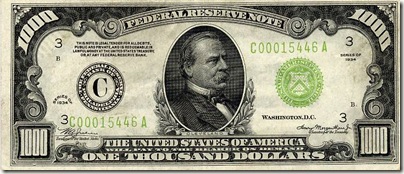 The Term “Gilded Age” covers the period from 1870 to: __________________________What was one of the strongest beliefs of the era? ________________________________Who wrote more than 100 “rags-to-riches” novels? ______________________________What philosophy strongly reinforced the idea of individualism? ____________________Who applied the theory of evolution to human society ____________________________Social Darwinism paralleled what economic doctrine? ____________________________Who called himself a “Christian Evolutionists?” ________________________________What gentler version of Social Darwinism did Carnegie advocate? __________________What was Mark Twain’s masterpiece? ________________________________________What was the first professional baseball team? __________________________________Who was the “King of Ragtime?” ____________________________________________Garfield’s assassination turned public opinion against what? _______________________Grover Cleveland was a reformer with a reputation for what? ______________________What were Republican reformers who supported Cleveland called? _________________What was the first federal law to regulate interstate commerce? ____________________What 1890 bill was intended to protect American Industry? _______________________What did the Salvation Army offer the urban poor? ______________________________Public schools were often crucial to the success of whom? ________________________MatchingTrue or FalseEssay QuestionsWhy was the period 1870-1900 called the “Gilded Age?” ____________________________________________________________________________________________________________________________________________________________________________________________________________________________________________________________________________________________________________Explain Herbert Spencer’s theory of Social Darwinism. ____________________________________________________________________________________________________________________________________________________________________________________________________________________________________________________________________________________________________________Extra Credit: Who was the Babe Ruth candy bar named after? ___________________________________________________________________________19.Jane AdamsAuthor of Looking Backward20.Edward BellamyProponent of Reform Darwinism21.Henry GeorgeHead of Chicago YMCA22.Dwight MoodyFounder of Hull House23.Lester Frank WardAuthor of Progress and Poverty24.The term “Gilded Age” was meant as a compliment.T or F25.Social Darwinism reinforced the idea of individualismT or F26.Andrew Carnegie was opposed to philanthropyT or F27.Howells dismissed Mark Twain as an unimportant writerT or F28.The Social Gospel movement worked to better conditions in citiesT or F